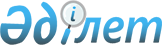 Алматы облыстық мәслихатының 2006 жылғы 12 желтоқсандағы "Алматы облысының 2007 жылға арналған облыстық бюджеті туралы" N 34-250 шешіміне өзгерістер енгізу туралы
					
			Күшін жойған
			
			
		
					Алматы облыстық мәслихатының 2007 жылғы 5 қарашадағы N 3-22 шешімі. Алматы облыстық Әділет департаментінде 2007 жылғы 27 қарашада N 1996 тіркелген. Күші жойылды - Алматы облыстық мәслихатының 2008 жылғы 29 желтоқсандағы N 16-105 шешімімен



      


Ескерту. Шешімнің күші жойылды - Алматы облыстық мәслихатының 2008 жылғы 29 желтоқсандағы N 16-105 шешімімен.



          Қазақстан Республикасы Бюджет кодексінің 
 111 
 - бабының 1, 2 - тармақтарына және 
 115 
 - бабына, Қазақстан Республикасы "Қазақстан Республикасындағы жергілікті мемлекеттік басқару туралы" 
 Заңының 
 6 - бабы 1 - тармағының 1 - тармақшасына және Қазақстан Республикасы 2007 жылғы 21 қазандағы "2007 жылға арналған республикалық бюджет туралы" Қазақстан Республикасының Заңына өзгерістер енгізу туралы" 
 Заңына 
 сәйкес, Алматы облыстық мәслихаты 

ШЕШІМ ҚАБЫЛДАДЫ:





      1. Алматы облыстық мәслихаттың 2006 жылғы 12 желтоқсандағы "Алматы облысының 2007 жылға арналған облыстық бюджет туралы" 
 N 34-250 
 шешіміне (2006 жылғы 26 желтоқсандағы нормативтік құқықтық актілерді мемлекеттік тіркеу тізілімінде 1976 нөмірімен тіркелген, 2007 жылғы 13 қаңтардағы N 6  "Жетісу" газетінде жарияланған, Алматы облыстық мәслихаттың 2007 жылғы 17 қаңтардағы "Алматы облысының 2007 жылға арналған облыстық бюджет туралы" N 34-250 шешіміне өзгерістер мен толықтырулар енгізу туралы" 
 N 35-260 
, 2007 жылғы 26 қаңтардағы нормативтік құқықтық актілерді мемлекеттік тіркеу тізілімінде 1980 нөмірімен тіркелген, 2007 жылғы 27 сәуірдегі "Алматы облысының 2007 жылға арналған облыстық бюджет туралы" N 34-250 шешіміне өзгерістер мен толықтырулар енгізу туралы" 
 N 38-286 
, 2007 жылғы 16 мамырдағы нормативтік құқықтық актілерді мемлекеттік тіркеу тізілімінде 1985 нөмірімен тіркелген шешімдерімен өзгерістер мен толықтырулар енгізілген, 2007 жылғы 25 шілдедегі "Алматы облысының 2007 жылға арналған облыстық бюджет туралы" N 34-250 шешіміне өзгерістер мен толықтырулар енгізу туралы" 
 N 41-308 
, 2007 жылғы 3 тамыздағы нормативтік құқықтық актілерді мемлекеттік тіркеу тізілімінде 1991 нөмірімен тіркелген, 2007 жылғы 5 қыркүйектегі "Алматы облысының 2007 жылға арналған облыстық бюджет туралы" N 34-250 шешіміне өзгерістер енгізу туралы" 
 N 1-9 
, 2007 жылғы 25 қыркүйектегі нормативтік құқықтық актілерді мемлекеттік тіркеу тізілімінде 1993 нөмірімен тіркелген және 2007 жылғы 18 қазандағы "Алматы облысының 2007 жылға арналған облыстық бюджет туралы" N 34-250 шешіміне өзгерістер енгізу туралы" 
 N 2-15 
, 2007 жылғы 31 қазандағы нормативтік құқықтық актілерді мемлекеттік тіркеу тізілімінде 1994 нөмірімен тіркелген), төмендегі өзгерістер енгізілсін:



      1) "Кірістер" "65062222" саны "64980206" санына ауыстырылсын,



      соның ішінде:



      "салықтық түсімдер" "10988033" саны "10994003" санына ауыстырылсын;



      "трансферттердің түсімдері" "53990698" саны "53902712" санына ауыстырылсын, соның ішінде:



      "аудандық (қалалық) бюджеттерден түсетін бюджеттік алып қоюлар" "8849262" саны "8855232" санына ауыстырылсын;



      "республикалық бюджеттен түсетін трансферттер" "45091082" саны "44997126" санына ауыстырылсын;



      "нысаналы даму трансферттері" "8360188" саны "8266232" санына ауыстырылсын, оның ішінде:



      "білім беру объектілерінің сейсмикалық күшейту" "500000" саны "458579" санына ауыстырылсын;



      "денсаулық сақтау объектілерінің сейсмикалық күшейту" "500000" саны "456154" санына ауыстырылсын;



      "сумен қамтамасыз ету объектілерінің құрылысы мен қалпына келтіру" "783790" саны "775101" санына ауыстырылсын;

      2) "Шығындар" "65835275" саны "65753259" санына ауыстырылсын;




      5 тармақтағы:



      "8849262" саны "8855232" санына ауыстырылсын,



      соның ішінде:



      Талғар ауданына "560710" саны "566680" санына ауыстырылсын;




      6 тармақтағы:



      "11504088" саны "11523088" санына ауыстырылсын,



      соның ішінде:



      Ескелді ауданына "648055" саны "667055" санына ауыстырылсын;




      18  тармақтағы:



      "1726228" саны "1717539" санына ауыстырылсын;

      22 тармақтағы:



      "10811791" саны "10771254" санына ауыстырылсын;



      "18834804" саны "18781298" санына ауыстырылсын;



      "5245500" саны "5236811" санына ауыстырылсын;



      "2602607" саны "2601723" санына ауыстырылсын;




      2. Көрсетілген шешімнің 1 қосымшасы осы шешімнің 1 қосымшасына сәйкес жаңа редакцияда баяндалсын.




      3. Көрсетілген шешімнің 10 қосымшасы осы шешімнің 2 қосымшасына сәйкес жаңа редакцияда баяндалсын.




      4. Осы шешім 2007 жылғы 1 қаңтардан бастап қолданысқа енеді.




       Облыстық мәслихат




      сессиясының төрағасы



      Облыстық мәслихаттың хатшысы



      КЕЛІСІЛГЕН:




      Облыстық экономика және бюджеттік




      жоспарлау басқармасының бастығы





Алматы облыстық мәслихатының



2007 жылғы 5 қарашадағы



"Алматы облыстық мәслихатының



2006 жылғы 12 желтоқсандағы



"Алматы облысының 2007 жылға арналған



облыстық бюджеті туралы"



N 34-250 шешіміне өзгерістер



енгізу туралы"



N 3-22 шешіміне 1 қосымша

Алматы облыстық мәслихатының



2006 жылғы 12 желтоқсандағы



"Алматы облысының 2007 жылға



арналған облыстық бюджеті туралы"



N 34-250 шешіміне 1 қосымша



Алматы облысының 2007 жылға арналған облыстық бюджеті






Алматы облыстық мәслихатының



2007 жылғы 5 қарашадағы



"Алматы облыстық мәслихатының



2006 жылғы 12 желтоқсандағы



"Алматы облысының 2007 жылға арналған



облыстық бюджеті туралы"



N 34-250 шешіміне өзгерістер



енгізу туралы"



N 3-22 шешіміне 2 қосымша

Алматы облыстық мәслихатының



2006 жылғы 12 желтоқсандағы



"Алматы облысының 2007 жылға



арналған облыстық бюджеті туралы"



N 34-250 шешіміне 10 қосымша



Сумен жабдықтау жүйесін дамытуға аудандар мен қалалар бюджеттерге берілетін нысаналы даму трансферттерін бөлу



					© 2012. Қазақстан Республикасы Әділет министрлігінің «Қазақстан Республикасының Заңнама және құқықтық ақпарат институты» ШЖҚ РМК
				
Санаты 

Санаты 

Санаты 

Санаты 

Санаты 

Сомасы (мың теңге)

Сынып

Сынып

Сынып

Сынып

Сомасы (мың теңге)

Ішкі сынып

Ішкі сынып

Ішкі сынып

Сомасы (мың теңге)

Ерекшелігі

Ерекшелігі

Сомасы (мың теңге)


Атауы



Атауы


Сомасы (мың теңге)


I. Кірістер



64980206



1



Салы


қ


ты


қ 


т


ү


сімдер



10994003


01

Табыс салығы

4869009

2

Жеке табыс салығы

4869009

01

Төлем көзінен ұсталатын жеке



табыс салығы 

3523896

02

Кәсіпкерлік қызметпен



айналысатын жеке тұлғалардан



алынатын жеке табыс салығы

1253007

03

Қызметін біржолғы талон бойынша



жүзеге асыратын жеке



тұлғалардан алынатын жеке табыс



салығы

92106

03

Әлеуметтiк салық

5522292

1

Әлеуметтік салық

5522292

01

Әлеуметтік салық 

5522292

05

Тауарларға, жұмыстарға және



қызметтер көрсетуге салынатын



iшкi салықтар

602702

3

Табиғи және басқа ресурстарды



пайдаланғаны үшiн түсетiн



түсiмдер

602702

03

Жер бетіне жақын көздердегі су



ресурстарын пайдаланғаны



үшін төлем

66875

04

Орманды пайдаланғаны



үшiн төлем

11197

16

Қоршаған ортаға эмиссия



үшін төленетін төлемақы

524630


2



Салы


қ


ты


қ 


емес т


ү


сiмдер



46891


01

Мемлекет меншігінен



түсетін түсімдер

1830

5

Мемлекет меншігіндегі мүлікті



жалға беруден түсетін кірістер

1830

04

Коммуналдық меншіктегі мүлікті



жалға беруден түсетін кірістер

1830

04

Мемлекеттік бюджеттен



қаржыландырылатын,



сондай-ақ Қазақстан



Республикасы



Ұлттық Банкінің бюджетінен



(шығыстар сметасынан) ұсталатын



және қаржыландырылатын



мемлекеттік мекемелер салатын



айыппұлдар, өсімпұлдар,



санкциялар, өндіріп алулар

7820

1

Мемлекеттік бюджеттен



қаржыландырылатын, сондай-ақ



Қазақстан Республикасы Ұлттық



Банкінің бюджетінен (шығыстар



сметасынан) ұсталатын және



қаржыландырылатын мемлекеттік



мекемелер салатын айыппұлдар,



өсімпұлдар, санкциялар,



өндіріп алулар

7820

05

Жергілікті мемлекеттік органдар



салатын әкімшілік айыппұлдар



мен санкциялар

7520

12

Түзету жұмыстарына



сотталғандардың енбекақысынан



ұсталатын түсімдер

300

06

Басқа да салықтық



емес түсiмдер

37241

1

Басқа да салықтық



емес түсiмдер

37241

05

Жергілікті бюджеттен



қаржыландырылатын мемлекеттік



мекемелердің дебиторлық,



депоненттік берешегінің түсуі

22235

07

Бұрын жергілікті бюджеттен



алынған, пайдаланылмалған



қаражаттардың қайтаралуы

7450

09

Жергілікті бюджетке түсетін



салыққа жатпайтын басқа да



түсімдер

7556


3



Негізгі капиталды сатудан




т


ү


сетін т


ү


сімдер



36600


01

Мемлекеттік мекемелерге



бекітілген мемлекеттік



мүлікті сату

36600

1

Мемлекеттік мекемелерге



бекітілген  мемлекеттік



мүлікті сату

36600

02

Жергілікті бюджеттен



қаржыландырылатын мемлекеттік



мекемелерге бекітілген мүлікті



сатудан түсетін түсімдер

36600


4



Трансферттерден т


ү


сетін




т


ү


сімдер



53902712


01

Төмен тұрған мемлекеттiк



басқару органдарынан



алынатын трансферттер

8905586

2

Аудандық (қалалық)



бюджеттерден трансферттер

8905586

01

Бюджеттік алып қоюлар

8855232

02

Нысаналы трансферттерді қайтару

50354

02

Мемлекеттiк басқарудың жоғары



тұрған органдарынан түсетiн



трансферттер

44997126

1

Республикалық бюджеттен



түсетiн трансферттер

44997126

01

Ағымдағы нысаналы трансферттер

14544595

02

Нысаналы даму трансферттері

8266232

03

Субвенциялар

22186299

Функционалдық топ

Функционалдық топ

Функционалдық топ

Функционалдық топ

Функционалдық топ

Функционалдық топ

Сомасы, мың теңге

Кіші функция

Кіші функция

Кіші функция

Кіші функция

Кіші функция

Сомасы, мың теңге

Бюджеттік бағдарламалардың әкiмшiсi

Бюджеттік бағдарламалардың әкiмшiсi

Бюджеттік бағдарламалардың әкiмшiсi

Бюджеттік бағдарламалардың әкiмшiсi

Сомасы, мың теңге

Бағдарлама

Бағдарлама

Бағдарлама

Сомасы, мың теңге

Кіші бағдарлама

Кіші бағдарлама

Сомасы, мың теңге

Атауы

Атауы

Сомасы, мың теңге


II. Шығындар



65753259



01



Жалпы


 сипатта


ғ


ы




мемлекетт


i


к




қ


ызметтер



1595594



1



Мемлекетт


i


к


 бас


қ


аруды


ң




жалпы


 функцияларын




орындайтын


 ө


к


i


лд


i,




ат


қ


арушы


 ж


ә


не


 бас


қ


а




органдар



1350983


110

Облыс мәслихатының



аппараты

29763

001

Облыс мәслихатының 



қызметін қамтамасыз ету

29763

003

Жергілікті органдардың



аппараттары

27478

009

Мемлекеттік органдарды



материалдық-техникалық



жарақтандыру

2285

120

Облыс әкімінің аппараты

1321220

001

Облыс әкімнің қызметін



қамтамасыз ету

1135190

003

Жергілікті органдардың



аппараттары

645958

007

Мемлекеттік



қызметшілердің



біліктілігін арттыру

22931

008

Мемлекеттік органдардың



ғимараттарын, үй-жайлары



және құрылыстарын



күрделі жөндеу

36450

009

Мемлекеттік органдарды



материалдық-техникалық



жарақтандыру

429851

002

Ақпараттық жүйелер құру

186030


2



Қ


аржылы


қ қ


ызмет



131101


257

Облыстың қаржы



департаменті



(басқармасы)

131101

001

Қаржы департаментінің



(басқармасының) қызметін



қамтамасыз ету

85877

003

Жергілікті органдардың



аппараттары

81627

009

Мемлекеттік органдарды



материалдық-техникалық



жарақтандыру

4250

003

Біржолғы талондарды



беруді ұйымдастыру және



біржолға талондарды



өткізуден түсетін



сомаларды толық жиналуын



қамтамасыз ету

35224

009

Коммуналдық меншікті



жекешелендіруді



ұйымдастыру

10000


5



Жоспарлау ж


ә


не




статистикалы


қ 




қ


ызмет



113510


258

Облыстың экономика және



бюджеттік жоспарлау



департаменті



(басқармасы)

113510

001

Экономика және бюджеттік



жоспарлау



департаментінің



(басқармасының) қызметін



қамтамасыз ету

113510

003

Жергілікті органдардың



аппараттары

100947

009

Мемлекеттік органдарды



материалдық-техникалық



жарақтандыру

12563


02



Қ


орғаныс



168101



1



Ә


скери мұ


қ


таждар



19496


250

Облыстың жұмылдыру



дайындығы, азаматтық



қорғаныс, авариялар мен



табиғи апаттардың алдын



алуды және жоюды



ұйымдастыру департаменті



(басқармасы)

19496

003

Жалпыға бірдей әскери



міндетті атқару



шеңберіндегі іс-шаралар

12019

007

Аумақтық қорғанысты



дайындау және облыстық



ауқымдағы аумақтық



қорғаныс

7477


2



Т


ө


тенше жағдайлар




ж


ө


нiндегi жұмыстарды




ұйымдастыру



148605


250

Облыстың жұмылдыру



дайындығы, азаматтық



қорғаныс, авариялар мен



табиғи апаттардың алдын



алуды және жоюды



ұйымдастыру департаменті



(басқармасы)

118605

001

Жұмылдыру дайындығы,



азаматтық қорғаныс



авариялар мен табиғи



апаттардың алдын алуды



және жоюды ұйымдастыру



департаментінің



(басқармасының) қызметін



қамтамасыз ету

33737

003

Жергілікті органдардың



аппараттары

30341

009

Мемлекеттік органдарды



материалдық-техникалық



жарақтандыру

3396

005

Облыстық ауқымдағы



жұмылдыру дайындығы



және жұмылдыру

13604

006

Облыстық ауқымдағы



төтенше жағдайлардың



алдын алу және оларды



жою

71264

100

Суда құтқару қызметі

50277

101

Төтенше жағдайлардың



алдын алу және жою



жөніндегі іс-шаралар

20987

271

Облыстың құрылыс



департаменті



(басқармасы)

30000

036

Халықты, объектілерді



және аумақтарды табиғи



және дүлей зілзалардан



инженерлік қорғау



жөнінде жұмыстар жүргізу

30000

011

Бағдарламаны



республикалық бюджеттен



берілетін ресми



трансферттер есебінен



іске асыру 

30000


03



Қ


оғамды


қ 


т


ә


ртіп,




қ


ауіпсіздік,




құқ


ы


қ, 


сот,




қ


ылмысты


қ-


ат


қ


ару




қ


ызметі



2498977



1



Құқ


ы


қ қ


орғау 


қ


ызметi



2498977


252

Облыстық бюджеттен



қаржыландырылатын



атқарушы ішкі істер



органы

2498977

001

Облыстық бюджеттен



қаржыландырылатын



атқарушы ішкі істер



органының қызметін



қамтамасыз ету

2429759

003

Жергілікті органдардың



аппараттары

2349384

007

Мемлекеттік



қызметшілердің



біліктілігін арттыру 

384

008

Мемлекеттік органдардың



ғимараттарын, үй-жайлары



және құрылыстарын



күрделі жөндеу 

18650

009

Мемлекеттік органдарды



материалдық-техникалық



жарақтандыру

61341

002

Облыс аумағында



қоғамдық 



тәртiптi қорғау және



қоғамдық қауiпсiздiктi



қамтамасыз ету

68418

100

Медициналық



айықтырғыштар және



медициналық



айықтырғыштардың



жұмысын ұйымдастыратын



полиция бөлімшелері

15265

101

Кәмелетке толмағандарды



уақытша оқшалау,



бейімдеу және оңалту



орталығы

18027

102

Белгіленген тұрғылықты



жері және құжаттары жоқ



адамдарға арналған



қабылдау-таратушылар

35126

003

Қоғамдық тәртіпті 



қорғауға қатысатын



азаматтарды көтермелеу 

800


04



Бiлiм беру



10771254



2



Жалпы


 бастауыш


, 


жалпы




негізгі


, 


жалпы


 орта




б


i


л


i


м


 беру



2884723


260

Облыстың дене шынықтыру



және спорт басқармасы



(бөлімі)

679252

006

Балалар мен



жеткіншектерге спорт



бойынша қосымша білім



беру

558540

007

Мамандандырылған бiлiм



беру ұйымдарында



спорттағы дарынды



балаларға жалпы



бiлiм беру

120712

261

Облыстың білім беру



департаменті



(басқармасы)

2205471

003

Арнайы оқыту



бағдарламалары бойынша



жалпы білім беру

386260

004

Орта білім жүйесін



ақпараттандыру

93742

005

Білім берудің



мемлекеттік облыстық



ұйымдары үшін оқулықтар



мен оқу- әдістемелік



кешендерді сатып алу



және жеткізу

4144

015

Бағдарламаны жергілікті



бюджет қаражаты есебінен



іске асыру

4144

007

Облыстық ауқымда мектеп



олимпиадаларын және



мектептен тыс



іс-шараларды өткізу

54658

013

Аудандардың (облыстық



маңызы бар қалалардың)



бюджеттеріне жалпы орта



білім беретін



мемлекеттік



мекемелердегі физика,



химия, биология



кабинеттерін оқу



жабдығымен жарақтандыру

283412

017

Жалпы орта білім берудің



мемлекеттік



мекемелерінің үлгі



штаттарын ұстауды



қамтамасыз етуге



аудандар (облыстық



маңызы бар қалалар)



бюджеттеріне ағымдағы



нысаналы трансферттер

977521

019

Жалпы орта білім берудің



мемлекеттік мекемелерін



Интернет желісіне қосуға



және олардың трафигін



төлеуге аудандар



(облыстық маңызы бар



қалалар) бюджеттеріне



ағымдағы нысаналы



трансферттер

56535

020

Жалпы орта білім берудің



мемлекеттік мекемелеріне



кітапханалық қорларын



жаңарту үшін оқулық пен



оқу-әдістемелік кешенін



сатып алуға және



жеткізуге  аудандар



(облыстық маңызы бар



қалалар) бюджеттеріне



ағымдағы нысаналы



трансферттер

88147

021

Жалпы орта білім берудің



мемлекеттік мекемелері



үшін лингафондық және



мультимедиялық



кабинеттер жасауға



аудандар (облыстық



маңызы бар қалалар)



бюджеттеріне ағымдағы



нысаналы трансферттер

138722

022

Аудандық (облыстық



маңызы бар қалалардың)



бюджеттерге тамақтануды,



тұруды және балаларды



тестілеу пунктілеріне



жеткізуду ұйымдастыруға



берілетін ағымдағы



нысаналы трансферттер

17369

023

Аудандардың (облыстық



маңызы бар қалалардың)



бюджеттерiне мемлекеттік



орта білім беру



ұйымдарының кітапхана



қорларын жаңарту үшін



мемлекеттік тілді



зерделеу жөніндегі оқу,



анықтама және электронды



әдебиет сатып алуға және



жеткізуге берілетін



ағымдағы нысаналы



трансферттер

20136

025

Білім беру саласындағы



мемлекеттік жүйенің жаңа



технологияларын енгізу

4962

100

Интерактивтік оқыту



жүйесін енгізу

4962

026

Аудандар (облыстық



маңызы бар қалалар)



бюджеттеріне білім беру



саласында мемлекеттік



жүйенің жаңа



технологияларын енгізуге



берілетін ағымдағы



нысаналы трансферттер

79863

100

Аудандар (облыстық



маңызы бар қалалар)



бюджеттеріне жалпы орта



білім берудің



мемлекеттік жүйесіне



интерактивті оқыту



жүйесін енгізуге



берілетін ағымдағы



нысаналы трансферттер

79863


3



Бастауыш к


ә


сiптік




бiлiм беру



1236346


261

Облыстың білім беру



департаменті



(басқармасы)

1236346

008

Бастауыш кәсіптік



білім беру

1236346

011

Бағдарламаны



республикалық бюджеттен



берілетін ресми



трансферттер есебiнен



іске асыру

17881

015

Бағдарламаны жергілікті



бюджет қаражаты есебінен



іске асыру

1218465


4



Орта к


ә


сіби бiлiм беру



804744


253

Облыстың денсаулық



сақтау департаменті



(басқармасы)

81368

002

Орта кәсiптiк бiлiмi бар



мамандар даярлау

81368

011

Бағдарламаны



республикалық бюджеттен



берілетін ресми



трансферттер есебiнен



іске асыру

8300

015

Бағдарламаны жергілікті



бюджет қаражаты есебінен



іске асыру

73068

261

Облыстың білім беру



департаменті



(басқармасы)

723376

009

Орта кәсіби білімді



мамандар даярлау

723376

011

Бағдарламаны



республикалық бюджеттен



берілетін ресми



трансферттер есебiнен



іске асыру

77475

015

Бағдарламаны жергілікті



бюджет қаражаты есебінен



іске асыру

645901


5



Қ


осымша к


ә


сіби




білім беру



195409


253

Облыстың денсаулық



сақтау департаменті



(басқармасы)

16172

003

Кадрларының біліктілігін



арттыру және оларды



қайта даярлау

16172

011

Бағдарламаны



республикалық бюджеттен



алынатын ресми



трансферттер есебiнен



іске асыру

16172

261

Облыстың білім беру



департаменті



(басқармасы)

179237

010

Кадрлардың біліктілігін



арттыру және оларды



қайта даярлау

179237

011

Бағдарламаны



республикалық бюджеттен



берілетін ресми



трансферттер есебiнен



іске асыру

30984

015

Бағдарламаны жергілікті



бюджет қаражаты есебінен



іске асыру

148253


9



Бiлiм беру саласындағы




ө


зге де 


қ


ызметтер



5650032


261

Облыстың білім беру



департаменті



(басқармасы)

589286

001

Білім беру



департаментінің



(басқармасының) қызметін



қамтамасыз ету

41069

003

Жергілікті органдардың



аппараттары

36686

009

Мемлекеттік органдарды



материалдық-техникалық



жарақтандыру

4383

108

Жергілікті бюджеттік



инвестициялық жобалардың



(бағдарламалардың)



техникалық-экономикалық



негіздемелерін әзірлеу



және оларға сараптама



жасау

36480

011

Балалар мен



жеткіншектердің



психикалық денсаулығын



зерттеу және халыққа



психологиялық-медициналы



педагогикалық



консультациялық көмек



көрсету

60306

012

Дамуында проблемалары



бар балалар мен



жеткіншектердің оңалту



және әлеуметтік



бейімдеу

65832

014

Аудандық (облыстық



маңызы бар қалалар)



бюджеттерге электрондық



үкімет шеңберінде адами



капиталды дамытуға



берілетін нысаналы даму



трансферттері

96740

018

Жаңадан іске қосылатын



білім беру объектілерін



ұстауға аудандар



(облыстық маңызы бар



қалалар) бюджеттеріне



берілетін ағымдағы



нысаналы трансферттер

192094

116

Электрондық үкімет



шеңберінде адами



капиталды дамыту

96765

271

Облыстың құрылыс



департаменті



(басқармасы)

5060746

004

Білім беру объектілерін



салуға және қайта



жаңартуға аудандар



(облыстық маңызы бар



қалалар) бюджеттеріне



берілетін нысаналы даму



трансферттер

4149397

005

Білім беру объектілерін



дамыту

286202

015

Бағдарламаны жергілікті



бюджет қаражаты есебінен



іске асыру

286202

025

Алматы облысының білім



беру объектілерін



сейсмикалық күшейту

625147

011

Бағдарламаны



республикалық бюджеттен



берілетін ресми



трансферттер есебiнен



іске асыру

458579

015

Бағдарламаны жергілікті



бюджет қаражаты есебінен



іске асыру

166568


05



Денсаулы


қ 


са


қ


тау



18781298



1



Кең бей


i


нд


i


 ауруханалар



6461238


253

Облыстың денсаулық



сақтау департаменті



(басқармасы)

6461238

004

Бастапқы



медициналық-санитарлық



көмек және денсаулық



сақтау ұйымдары



мамандарының жолдамасы



бойынша стационарлық



медициналық көмек



көрсету

6461238

011

Бағдарламаны



республикалық бюджеттен



берілетін ресми



трансферттер есебiнен



іске асыру

423916

015

Бағдарламаны жергілікті



бюджет қаражаты есебінен



іске асыру

6037322


2



Халы


қ


тың денсаулығын




қ


орғау



1264315


253

Облыстың денсаулық



сақтау департаменті



(басқармасы)

391207

005

Жергiлiктi денсаулық



сақтау ұйымдары үшiн



қан, оның құрамдас



бөліктері мен



препараттарын өндiру

196870

011

Бағдарламаны



республикалық бюджеттен



алынатын ресми



трансферттер есебiнен



іске асыру

77457

015

Бағдарламаны жергілікті



бюджет қаражаты есебінен



іске асыру

119413

006

Ана мен баланы қорғау

182799

100

Балалар үйлері

182799

007

Салауатты өмір салтын



насихаттау

10820

017

Шолғыншы



эпидемиологиялық



қадағалау жүргізу үшін



тест- жүйелерін сатып



алуға

718

011

Бағдарламаны



республикалық бюджеттен



берілетін ресми



трансферттер есебiнен



іске асыру

718

269

Облыстың мемлекеттік



санитарлық-эпидемиоло-



гиялық қадағалау



департаменті



(басқармасы)

868908

001

Мемлекеттік



санитарлық-эпидемиоло-



гиялық қадағалау



департаментінің



(басқармасының) қызметін



қамтамасыз ету

414759

003

Жергілікті органдардың



аппараттары

365249

008

Мемлекеттік органдардың



ғимараттарын, үй-жайлары



және құрылыстарын



күрделі жөндеу

20000

009

Мемлекеттік органдарды



материалдық-техникалық



жарақтандыру

29510

002

Халықтың



санитарлық-эпидемиоло-



гиялық салауаттылығы

335098

101

Жұқпалы аурулар



ошақтарында дезинфекция,



дезинсекция және



дератизация жұмыстарын



жүргізу

11873

104

Санитарлық-эпидемиоло-



гиялық сараптама



орталықтары қызметін



жергілікті  бюджет



қаражаты есебінен



қамтамасыз ету

323225

007

Халыққа иммундық алдын



алуды жүргізу үшін



дәрiлiк заттарды,



вакциналарды және басқа



иммунды биологиялық



препараттарды



орталықтандырылған



сатып алу

119051

011

Бағдарламаны



республикалық бюджеттен



берілетін ресми



трансферттер есебiнен



іске асыру

105807

015

Бағдарламаны жергілікті



бюджет қаражаты есебінен



іске асыру

13244

271

Облыстың құрылыс



департаменті



(басқармасы)

4200

006

Санитарлық-эпидемиология



лық қызмет объектілерін



дамыту

4200


3



Мамандандырылған




медициналы


қ 


к


ө


мек



2942147


253

Облыстың денсаулық



сақтау департаменті



(басқармасы)

2942147

009

Әлеуметтік-елеулі және



айналадағылар үшін 



қауіп төндіретін



аурулармен ауыратын



адамдарға медициналық



көмек көрсету

2497617

011

Бағдарламаны



республикалық бюджеттен



берілетін ресми



трансферттер есебiнен



іске асыру

252379

015

Бағдарламаны жергілікті



бюджет қаражаты есебінен



іске асыру

2245238

019

Туберкулез ауруларын



туберкулез ауруларына



қарсы препараттарымен



қамтамасыз ету

52476

011

Бағдарламаны



республикалық бюджеттен



берілетін ресми



трансферттер есебiнен



іске асыру

52476

020

Диабет ауруларын



диабетке қарсы



препараттарымен



қамтамасыз ету

178916

011

Бағдарламаны



республикалық бюджеттен



берілетін ресми



трансферттер есебiнен



іске асыру

178916

021

Онкологиялық ауруларды



химия препараттарымен



қамтамасыз ету

134188

011

Бағдарламаны



республикалық бюджеттен



берілетін ресми



трансферттер есебiнен



іске асыру

134188

022

Бүйрек жетімсіз



ауруларды дәрі-дәрмек



құралдарымен,



диализаторлармен, шығыс



материалдарымен және



бүйрегі алмастырылған



ауруларды дәрі-дәрмек



құралдарымен қамтамасыз



ету

78950

011

Бағдарламаны



республикалық бюджеттен



берілетін ресми



трансферттер есебiнен



іске асыру

78950


4



Емханалар



6297519


253

Облыстың денсаулық



сақтау департаменті



(басқармасы)

6297519

010

Халыққа бастапқы



медициналық-санитарлық



көмек көрсету

5550267

011

Бағдарламаны



республикалық бюджеттен



берілетін ресми



трансферттер есебiнен



іске асыру

1366153

015

Бағдарламаны жергілікті



бюджет қаражаты есебінен



іске асыру

4184114

014

Халықтың жекелеген



санаттарын амбулаториялық



деңгейде дәрілік



заттармен және



мамандандырылған балалар



және емдік тамақ



өнімдерімен қамтамасыз



ету

747252

100

Республикалық бюджеттен



берілетін ресми



трансферттер есебінен



азаматтардың жекелеген



санаттарын амбулаторлық



емдеу деңгейінде



жеңілдікті жағдайларда,



дәрілік заттармен



қамтамасыз ету

150765

101

Республикалық бюджеттен



берілетін ресми



трансферттер есебінен



5 жасқа дейінгі



балаларды амбулаторлық



емдеу деңгейінде



дәрі-дәрмекпен



қамтамасыз ету

61684

102

Республикалық бюджеттен



берілетін ресми



трансферттер есебінен



жүкті әйелдерді



құрамында темір және



йоды бар препараттармен



қамтамасыз ету

66211

103

Республикалық бюджеттен



берілетін ресми



трансферттер есебінен



созылмалы ауруларды



амбулаториялық емдеу



кезінде балалар мен



жасөспірімдерді дәрілік



заттармен қамтамасыз ету

135436

104

Жергілікті бюджет



қаражаты есебінен



халықтың жекелеген



санаттарын



амбулаториялық



деңгейінде дәрілік



заттармен және



мамандандырылған балалар



және емдік тамақ



өнімдерімен қамтамасыз



ету

333156


5



Медициналы


қ 




к


ө


мектiң бас


қ


а 




т


ү


рлерi



144171


253

Облыстың денсаулық



сақтау департаменті



(басқармасы)

144171

011

Жедел және шұғыл көмек



көрсету

127155

011

Бағдарламаны



республикалық бюджеттен



берілетін ресми



трансферттер есебiнен



іске асыру

23300

015

Бағдарламаны жергілікті



бюджет қаражаты есебінен



іске асыру

103855

012

Төтенше жағдайларда



халыққа медициналық



көмек көрсету

17016

101

Облыстық арнайы



медициналық жабдықтау



базалары

17016


9



Денсаулы


қ 


са


қ


тау




саласындағы 


ө


зге де




қ


ызметтер



1671908


253

Облыстың денсаулық



сақтау департаменті



(басқармасы)

76202

001

Денсаулық сақтау



департаментінің



(басқармасының) қызметін



қамтамасыз ету

43672

003

Жергілікті органдардың



аппараттары

43672

018

Ақпараттық талдау



орталықтарының қызметін



қамтамасыз ету

32530

011

Бағдарламаны



республикалық бюджеттен



берілетін ресми



трансферттер есебiнен



іске асыру

2530

015

Бағдарламаны жергілікті



бюджет қаражаты есебінен



іске асыру

30000

271

Облыстың құрылыс



департаменті



(басқармасы)

1595706

007

Денсаулық сақтау



объектілерін дамыту

1004864

011

Бағдарламаны



республикалық бюджеттен



берілетін ресми



трансферттер есебiнен



іске асыру

100383

015

Бағдарламаны жергілікті



бюджет қаражаты есебінен



іске асыру

904481

026

Алматы облысының



денсаулық сақтау



объектілерін сейсмикалық



күшейту

590842

011

Бағдарламаны



республикалық бюджеттен



берілетін ресми



трансферттер есебiнен



іске асыру

456154

015

Бағдарламаны жергілікті



бюджет қаражаты есебінен



іске асыру

134688


06



Ә


леуметтiк к


ө


мек 




ж


ә


не 


ә


леуметтiк 




қ


амсыздандыру



1520718



1



Ә


леуметт


i


к




қ


амсыздандыру



915330


256

Облыстың жұмыспен



қамтылу мен әлеуметтік



бағдарламаларды



үйлестіру департаменті



(басқармасы)

680494

002

Жалпы үлгідегі



мүгедектер мен қарттарды



әлеуметтік қамтамсыз ету

680494

100

Ақыл-есі кеміс балаларға



арналған интернат үйлері

129028

101

Қарттар мен мүгедектерге



арналған жалпы үлгідегі



интернат үйлері

199847

102

Психоневрологиялық 



интернаттар

326430

104

Мүгедектерді сауықтыруды



жүзеге асыратын



мекемелер

25189

261

Облыстың білім беру



департаменті



(басқармасы)

234836

015

Жетiм балаларды,



ата-анасының



қамқорлығынсыз қалған



балаларды әлеуметтік



қамсыздандыру

234836

100

Балалар үйлері

211772

101

Жетім балаларды және



ата-аналарының



қамқорынсыз қалған,



отбасылық үлгідегі



балалар үйлері мен



асыраушы отбасыларындағы



балаларды мемлекеттік



қолдау

11602

104

Патронат тәрбиешілерге



берілген баланы



(балаларды) асырап бағу

11462


2



Ә


леуметтiк к


ө


мек



565030


256

Облыстың жұмыспен



қамтылу мен әлеуметтік



бағдарламаларды



үйлестіру департаменті



(басқармасы)

565030

003

Мүгедектерге әлеуметтік



қолдау көрсету

101570

102

Санаторлық-курорттық



емделуге жеңілдіктер

16257

103

Техникалық және өзге де



құралдармен қамтамасыз



ету

36506

105

Мүгедектер мен



ардагерлерді оңалту

9293

106

Протездеу жөнінде



медициналық қызметтер



көрсету және



протездік-ортопедиялық



бұйымдарымен қамтамасыз



ету

39514

009

Қалалық телекоммуникация



желiлерiнiң абоненттерi



болып табылатын,



әлеуметтiк жағынан



қорғалатын азаматтардың



телефон үшiн абоненттiк



төлем тарифiнiң



көтерiлуiн өтеуге



аудандар (облыстық



маңызы бар қалалар)



бюджеттеріне ағымдағы



берілетін нысаналы



трансферттер

521

015

Аудандық (облыстық



маңызы бар қалалардың)



бюджеттерге аз қамтылған



жанұялардан 18 жасқа



дейінгі балаларға



мемлекеттік жәрдемақылар



төлеуге ағымдағы



нысаналы трансферттер

423300

016

Аудандық (облыстық



маңызы бар қалалардың)



бюджеттерге мүгедектерді



оңалту жеке



бағдарламасына сәйкес,



мұқтаж мүгедектерді



арнайы гигиеналық



құралдармен қамтамасыз



етуге, және ымдау тілі



мамандарының, жеке



көмекшілердің қызмет



көрсетуіне ағымдағы



нысаналы трансферттер

39639


9



Ә


леуметтiк к


ө


мек 




ж


ә


не 


ә


леуметтiк 




қ


амтамасыз ету салаларындағы 


ө


зге де 


қ


ызметтер



40358


256

Облыстың жұмыспен



қамтылу мен әлеуметтік



бағдарламаларды



үйлестіру департаменті



(басқармасы)

40358

001

Жұмыспен қамту мен



әлеуметтік



бағдарламаларды



үйлестіру



департаментінің



(басқармасының) қызметін



қамтамасыз ету

40358

003

Жергілікті органдардың



аппараттары

38558

009

Мемлекеттік органдарды



материалдық-техникалық



жарақтандыру

1800


07



Тұрғын 




ү


й-коммуналды


қ




шаруашылы


қ



5236811



1



Тұрғын 


ү


й шаруашылығы



2927961


271

Облыстың құрылыс



департаменті



(басқармасы)

2927961

010

Мемлекеттік коммуналдық



тұрғын үй қорының тұрғын



үйін салуға аудандар



(облыстық маңызы бар



қалалар) бюджеттеріне



берілетін нысаналы даму



трансферттер

228709

012

Аудандық (облыстық



маңызы бар қалалардың)



бюджеттерге инженерлік



коммуникациялық



инфрақұрылымды дамытуға



және жайластыруға



берілетін даму



трансферттері

2699252


2



Коммуналды


қ 


шаруашылы


қ



2308850


271

Облыстың құрылыс



департаменті (басқармасы)

2186932

011

Сумен жабдықтау жүйесін



дамытуға аудандар



(облыстық маңызы бар



қалалар) бюджеттеріне



берілетін нысаналы даму



трансферттер

1717539

013

Коммуналдық шаруашылықты



дамытуға аудандар



(облыстық маңызы бар



қалалар) бюджеттеріне



нысаналы даму



трансферттер

11000

028

Елді мекендерді



газдандыру

78873

030

Коммуналдық шаруашылық



объектілерін дамыту

379520

015

Бағдарламаны жергілікті



бюджет қаражаты есебінен



іске асыру

379520

279

Облыстың энергетика және



коммуналдық шаруашылық



департаменті



(басқармасы)

121918

001

Энергетика және



коммуналдық шаруашылық



департаментінің



(басқармасының) қызметін



қамтамасыз ету

31918

003

Жергілікті органдардың



аппараттары

31918

013

Трансфетрттер жергілікті



бюджет қаражатынан

90000


08



М


ә


дениет, спорт,




туризм ж


ә


не а


қ


паратты


қ




кеңістiк



2601723



1



М


ә


дениет саласындағы




қ


ызмет



836319


262

Облыстың мәдениет



департаменті



(басқармасы)

512998

001

Мәдениет департаментінің



(басқармасының) қызметін



қамтамасыз ету

12050

003

Жергілікті органдардың



аппараттары

12050

108

Жергілікті бюджеттік



инвестициялық жобалардың



(бағдарламалардың)



техникалық-экономикалық



негіздемелерін әзірлеу



және оларға сараптама



жасау

489

003

Мәдени-демалыс жұмысын



қолдау

237745

005

Жергілікті маңызы бар



тарихи-мәдени мұралардың



сақталуын және оған қол



жетімді болуын



қамтамасыз ету

102413

007

Жергілікті маңызы бар



театр және музыка өнерін



қолдау

160301

271

Облыстың құрылыс



департаменті



(басқармасы)

323321

016

Мәдениет объектілерін



дамыту

323321

011

Бағдарламаны



республикалық бюджеттен



берілетін ресми



трансферттер есебiнен



іске асыру

93000

015

Бағдарламаны жергілікті



бюджет қаражаты есебінен



іске асыру

230321


2



Спорт



1289224


260

Облыстың дене шынықтыру



және спорт басқармасы



(бөлімі)

851234

001

Дене шынықтыру және



спорт басқармасының



(бөлімінің) қызметін



қамтамасыз ету

17446

003

Жергілікті органдардың



аппараттары

16136

009

Мемлекеттік органдарды



материалдық-техникалық



жарақтандыру

1310

108

Жергілікті бюджеттік



инвестициялық жобалардың



(бағдарламалардың)



техникалық-экономикалық



негіздемелерін әзірлеу



және оларға сараптама



жасау

162

003

Облыстық деңгейінде



спорт жарыстарын өткізу

29024

004

Әртүрлi спорт түрлерi



бойынша облыстық құрама



командаларының мүшелерiн



дайындау және олардың



республикалық және



халықаралық спорт



жарыстарына қатысуы

804602

271

Облыстың құрылыс



департаменті



(басқармасы)

437990

017

Дене шынықтыру және



спорт объектілерін



дамыту

437990


3



А


қ


паратты


қ 


кеңiстiк



399156


259

Облыстың мұрағат және



құжаттама басқармасы



(бөлімі)

66293

001

Мұрағат және құжаттама



басқармасының



(бөлімінің) қызметін



қамтамасыз ету

21264

003

Жергілікті органдардың



аппараттары

11264

008

Мемлекеттік органдардың



ғимараттарын, үй-жайлары



және құрылыстарын



күрделі жөндеу

8320

009

Мемлекеттік органдарды



материалдық-техникалық



жарақтандыру

1680

002

Мұрағат қорының



сақталуын қамтамасыз ету

45029

262

Облыстың мәдениет



департаменті



(басқармасы)

29157

008

Облыстық кітапханалардың



жұмыс істеуін қамтамасыз



ету

29157

263

Облыстың ішкі саясат



департаменті



(басқармасы)

280288

002

Бұқаралық ақпарат



құралдары арқылы



мемлекеттік ақпарат



саясатын жүргізу

280288

100

Газеттер мен журналдар



арқылы мемлекеттік



ақпараттық саясат



жүргізу

85045

101

Телерадиохабарлары



арқылы мемлекеттік



ақпараттық саясат



жүргізу

195243

264

Облыстың тілдерді дамыту



басқармасы

23418

001

Тілдерді дамыту



басқармасының қызметін



қамтамасыз ету

11172

003

Жергілікті органдардың



аппараттары

11172

002

Мемлекеттiк тiлдi және



Қазақстан халықтарының



басқа да тiлдерiн дамыту

12246


4



Туризм



21451


265

Облыстың кәсіпкерлік



және өнеркәсіп



департаменті



(басқармасы)

21451

005

Туристік қызметті реттеу

21451


9



М


ә


дениет, спорт, туризм ж


ә


не 




а


қ


паратты


қ




кеңiстiктi ұйымдастыру 




ж


ө


нiндегi 


ө


зге де




қ


ызметтер



55573


263

Облыстың ішкі саясат



департаменті



(басқармасы)

55573

001

Ішкі саясат



департаментінің



(басқармасының) қызметін



қамтамасыз ету

40667

003

Жергілікті органдардың



аппараттары

39167

009

Мемлекеттік органдарды



материалдық-техникалық



жарақтандыру

1500

003

Жастар саясаты саласында



өңірлік бағдарламаларды



іске асыру

14906


10



Ауыл, су, орман, балы


қ




шаруашылығы, ерекше




қ


орғалатын табиғи




аума


қ


тар, 




қ


оршаған ортаны 




ж


ә


не жануарлар 




д


ү


ниесін 


қ


орғау,




жер 


қ


атынастары



3617707



1



Ауыл шаруашылығы



2463883


255

Облыстың ауыл



шаруашылығы департаменті



(басқармасы)

2382535

001

Ауыл шаруашылығы



департаментінің



(басқармасының) қызметін



қамтамасыз ету

66734

003

Жергілікті органдардың



аппараттары

66484

009

Мемлекеттік органдарды



материалдық-техникалық



жарақтандыру

250

002

Тұқым шаруашылығын



дамытуды қолдау

253933

011

Бағдарламаны



республикалық бюджеттен



берілетін ресми



трансферттер есебiнен



іске асыру

161733

015

Бағдарламаны жергілікті



бюджет қаражаты есебінен



іске асыру

92200

010

Мал  шаруашылығын



дамытуды қолдау

265798

011

Бағдарламаны



республикалық бюджеттен



берілетін ресми



трансферттер есебiнен



іске асыру

241428

015

Бағдарламаны жергілікті



бюджет қаражаты есебінен



іске асыру

24370

011

Көктемгі егіс және егін



жинау жұмыстарын жүргізу



үшін қажетті жанар-жағар



май және басқа да



тауар-материалдық



құндылықтарының 



құнын арзандату және



өсімдік шаруашылығы



өнімінің шығымдылығын



және сапасын арттыру

689000

011

Бағдарламаны



республикалық бюджеттен



берілетін ресми



трансферттер есебiнен



іске асыру

689000

012

Мемлекеттік басқару



деңгейлері арасындағы



өкілеттіктердің аражігін



ажырату шеңберінде



әкімшілік функцияларға



берілетін аудандар



(облыстық маңызы бар



қалалар) бюджеттеріне



ағымдағы нысаналы



трансферттер

12755

013

Малшаруашылығы



өнімдерінің өнімділігін



және сапасын арттыру

597500

011

Бағдарламаны



республикалық бюджеттен



берілетін ресми



трансферттер есебiнен



іске асыру

586300

015

Бағдарламаны жергілікті



бюджет қаражаты есебінен



іске асыру

11200

014

Ауыл шаруашылығы



тауарларын өндірушілерге



су жеткізу жөніндегі



қызметтедің құнын



субсидиялау

200901

011

Бағдарламаны



республикалық бюджеттен



берілетін ресми



трансферттер есебiнен



іске асыру

200901

016

Жеміс - жидек



дақылдарының және



жүзімнің көп жылдық



көшеттерінің отырғызу



және өсіруді қамтамасыз



ету

274940

011

Бағдарламаны



республикалық бюджеттен



берілетін ресми



трансферттер есебiнен



іске асыру

274940

113

Жергілікті бюджеттерден



алынатын трансфертер

20974

271

Облыстың құрылыс



департаменті



(басқармасы)

81348

020

Ауыл шаруашылығы



объектілерін дамыту

81348


2



Су шаруашылығы



103205


254

Облыстың табиғи



ресурстар және табиғатты



пайдалануды реттеу



департаменті



(басқармасы)

103205

002

Су қорғау аймақтары мен



су объектiлерi



белдеулерiн белгiлеу

44870

003

Коммуналдық меншіктегі



су шаруашылығы



құрылыстарының жұмыс



істеуін қамтамасыз ету

25498

004

Ерекше авариялы су



шаруашылығы құрылыстары



мен гидромелиорациялық



жүйелердi қалпына



келтiру

32837


3



Орман шаруашылығы



391276


254

Облыстың табиғи



ресурстар және табиғатты



пайдалануды реттеу



департаменті



(басқармасы)

391276

005

Ормандарды сақтау,



қорғау, молайту және



орман өсiру

391276


5



Қ


оршаған ортаны 




қ


орғау



469213


254

Облыстың табиғи



ресурстар және табиғатты



пайдалануды реттеу



департаменті



(басқармасы)

306190

001

Табиғи ресурстар және



табиғатты пайдалануды



реттеу департаментінің



(басқармасының) қызметін



қамтамасыз ету

29687

003

Жергілікті органдардың



аппараттары

29367

009

Мемлекеттік органдарды



материалдық-техникалық



жарақтандыру

320

008

Қоршаған ортаны қорғау



жөнінде іс-шаралар



өткізу

276503

271

Облыстың құрылыс



департаменті



(басқармасы)

163023

022

Қоршаған ортаны қорғау



объектілерін дамыту

163023

015

Бағдарламаны жергілікті



бюджет қаражаты есебінен



іске асыру

163023


6



Жер 


қ


атынастары



190130


251

Облыстың жер қатынастары



басқармасы

190130

001

Жер қатынастары



басқармасының қызметін



қамтамасыз ету

23980

003

Жергілікті органдардың



аппараттары

23220

009

Мемлекеттік органдарды



материалдық-техникалық



жарақтандыру

760

003

Аудандардың, облыстық



маңызы бар қалалардың



шекарасын белгiлеу



кезiнде жүргiзiлетiн



жерге орналастыру

85800

004

Мемлекеттік басқару



деңгейлері арасындағы



өкілеттіктердің аражігін



ажырату шеңберінде



әкімшілік функцияларға



берілетін аудандар



(облыстық маңызы бар



қалалар) бюджеттеріне



ағымдағы нысаналы



трансферттер

40350

113

Жергілікті бюджеттерден



алынатын трансфертер

40000


11



Өнерк


ә


сіп, 




с


ә


улет, 


қ


ала 




құ


рылысы ж


ә


не 




құ


рылыс 


қ


ызметі



140765



2



С


ә


улет, 


қ


ала 


құ


рылысы




ж


ә


не 


құ


рылыс 


қ


ызметі



140765


267

Облыстың мемлекеттік



сәулет-құрылыс бақылауы



департаменті



(басқармасы)

15961

001

Мемлекеттік



сәулет-құрылыс бақылауы



департаментінің



(басқармасының) қызметін



қамтамасыз ету

15961

003

Жергілікті органдардың



аппараттары

14161

009

Мемлекеттік органдарды



материалдық-техникалық



жарақтандыру

1800

271

Облыстың құрылыс



департаменті



(басқармасы)

91908

001

Құрылыс департаментінің



(басқармасының) қызметін



қамтамасыз ету

30258

003

Жергілікті органдардың



аппараттары

28258

009

Мемлекеттік органдарды



материалдық-техникалық



жарақтандыру

2000

108

Жергілікті бюджеттік



инвестициялық жобалардың



(бағдарламалардың)



техникалық-экономикалық



негіздемелерін әзірлеу



және оларға сараптама



жасау

61650

272

Облыстың сәулет және



қала құрылысы



департаменті



(басқармасы)

32896

001

Сәулет және қала



құрылысы департаментінің



(басқармасының) қызметін



қамтамасыз ету

16876

003

Жергілікті органдардың



аппараттары

14876

009

Мемлекеттік органдарды



материалдық-техникалық



жарақтандыру

2000

108

Жергілікті бюджеттік



инвестициялық жобалардың



(бағдарламалардың)



техникалық-экономикалық



негіздемелерін әзірлеу



және оларға сараптама



жасау

2000

003

Ақпараттық жүйелер 



құру

14020


12



К


ө


лiк ж


ә


не коммуникация



3007074



1



Автомобиль к


ө


лiгi



1971820


268

Облыстың жолаушылар



көлігі және автомобиль



жолдары департаменті



(басқармасы)

1971820

003

Автомобиль жолдарының



жұмыс істеуін қамтамасыз



ету

1971820

011

Бағдарламаны



республикалық бюджеттен



ресми трансферттер



есебiнен іске асыру

500000

015

Бағдарламаны жергілікті



бюджет қаражаты есебінен



іске асыру

1471820


4



Ә


уе к


ө


лiгi



113284


268

Облыстың жолаушылар



көлігі және автомобиль



жолдары департаменті



(басқармасы)

113284

004

Жергілікті атқарушы



органдардың шешімі



бойынша тұрақты ішкі



әуетасымалдарды



субсидиялау

113284


9



К


ө


лiк ж


ә


не




коммуникациялар




саласындағы 


ө


зге де




қ


ызметтер



921970


268

Облыстың жолаушылар



көлігі және автомобиль



жолдары департаменті



(басқармасы)

921970

001

Жолаушылар көлігі және



автомобиль жолдары



департаментінің



(басқармасының) қызметін



қамтамасыз ету

44620

003

Жергілікті органдардың



аппараттары

44009

009

Мемлекеттік органдарды



материалдық-техникалық



жарақтандыру

611

002

Көлік инфрақұрылымын



дамыту

869050

011

Бағдарламаны



республикалық бюджеттен



ресми трансферттер



есебiнен іске асыру

800000

015

Бағдарламаны жергілікті



бюджет қаражаты есебінен



іске асыру

69050

108

Жергілікті бюджеттік



инвестициялық жобалардың



(бағдарламалардың)



техникалық-экономикалық



негіздемелерін әзірлеу



және оларға сараптама



жасау

8300


13



Бас


қ


алар



4106120



1



Экономикалы


қ 




қ


ызметтерді реттеу



56347


265

Облыстың кәсіпкерлік



және өнеркәсіп



департаменті



(басқармасы)

56347

001

Кәсіпкерлік және



өнеркәсіп



департаментінің



(басқармасының) қызметін



қамтамасыз ету

46457

003

Жергілікті органдардың



аппараттары

43837

009

Мемлекеттік органдарды



материалдық-техникалық



жарақтандыру

2620

108

Жергілікті бюджеттік



инвестициялық жобалардың



(бағдарламалардың)



техникалық-экономикалық



негіздемелерін әзірлеу



және оларға сараптама



жасау

9890


9



Бас


қ


алар



4049773


257

Облыстың қаржы



департаменті



(басқармасы)

4026653

013

Шұғыл шығындарға



арналған облыстық



жергілікті атқарушы



органының резерві

108000

014

Табиғи және техногендік



сипаттағы төтенше



жағдайларды жою үшін



облыстың жергілікті



атқарушы органының



төтенше резерві

273405

015

Аудандардың (облыстық



маңызы бар қалалардың)



бюджеттеріне мемлекеттік



қызметшілердің,



мемлекеттік мекемелердің



мемлекеттік қызметші



болып табылмайтын



қызметкерлерінің және



қазыналық кәсіпорындар



қызметкерлерінің жалақы



төлеуге ағымдағы



нысаналы трансферттер

3619105

016

Соттардың шешімдері



бойынша міндеттемелерді



орындауға арналған



облыстық жергілікті



атқарушы органның



резерві

25055

019

Аудандардың (облыстық



маңызы бар қалалардың)



бюджеттерiне бюджеттік



түсімдердің шығындарын



өтеуге берілетін



ағымдағы нысаналы



трансферттер 

1088

265

Облыстың кәсіпкерлік



және өнеркәсіп



департаменті



(басқармасы)

23120

007

Индустриялық-



инновациялық даму



стратегиясын іске асыру

23120


15



Трансферттер



11707117



1



Трансферттер



11707117


257

Облыстың қаржы



департаменті



(басқармасы)

11707117

007

Субвенциялар

11523088

011

Нысаналы трансферттерді



қайтару

170078

017

Нысаналы мақсатқа сай



пайдаланылмаған нысаналы



трансферттерді қайтару

13951


III. Операциялар




бойынша сальдо



-773053



IV. Таза бюджеттік




кредит беру



779800



Бюджеттік


 кредиттер



779800



07



Тұрғын 




ү


й-коммуналды


қ 


шаруашылы


қ



779800



1



Тұрғын 


ү


й шаруашылығы



779800


271

Облыстың құрылыс



департаменті



(басқармасы)

779800

009

Тұрғын үй салуға



аудандар (облыстық



маңызы бар қалалар)



бюджеттеріне кредит беру

779800

Санаты

Санаты

Санаты

Санаты

Санаты

Сомасы



(мың теңге)

Сынып

Сынып

Сынып

Сынып

Сомасы



(мың теңге)

Ішкі сынып

Ішкі сынып

Ішкі сынып

Сомасы



(мың теңге)

Ерекшелігі

Ерекшелігі

Сомасы



(мың теңге)


Атауы


Сомасы



(мың теңге)


БЮДЖЕТТІК КРЕДИТТЕРДІ ӨТЕУ



2675771



5



Бюджеттік кредиттерді өтеу



2675771


01

Бюджеттік кредиттерді өтеу

2675771

1

Мемлекеттік бюджеттен берілген



бюджеттік кредиттерді өтеу

2675771

03

Аудандардың (облыстық маңызы



бар қалалардың) жергілікті



атқарушы органдарына облыстық



бюджеттен берілген бюджеттік



кредиттерді өтеу

2580697

11

Заңды тұлғалар жергілікті



бюджеттен 2005 жылға дейін



берілген бюджеттік кредиттерді



өтеу

95074

Функционалдық топ 

Функционалдық топ 

Функционалдық топ 

Функционалдық топ 

Функционалдық топ 

Функционалдық топ 

Сомасы



(мың теңге)

Кіші функция 

Кіші функция 

Кіші функция 

Кіші функция 

Кіші функция 

Сомасы



(мың теңге)

Бағдарлама әкімшісі

Бағдарлама әкімшісі

Бағдарлама әкімшісі

Бағдарлама әкімшісі

Сомасы



(мың теңге)

Бағдарлама

Бағдарлама

Бағдарлама

Сомасы



(мың теңге)

Кіші бағдарлама

Кіші бағдарлама

Сомасы



(мың теңге)


Атауы



V. Қаржы активтерімен




жасалатын операциялар




бойынша сальдо



150020



ҚАРЖЫ АКТИВТЕРІН




САТЫП АЛУ



150020



13



Басқалар



150020



9



Басқалар



150020


257

Облыстық қаржы



департаменті



(басқармасы)

150020

005

Заңды тұлғалардың



жарғылық капиталын



қалыптастыру немесе



ұлғайту

150020

Санаты

Санаты

Санаты

Санаты

Санаты

Сомасы



(мың теңге)

Сынып

Сынып

Сынып

Сынып

Сомасы



(мың теңге)

Ішкі сынып

Ішкі сынып

Ішкі сынып

Сомасы



(мың теңге)

Ерекшелігі

Ерекшелігі

Сомасы



(мың теңге)


Атауы



МЕМЛЕКЕТТІК ҚАРЖЫ




АКТИВТЕРІН САТУДАН ТҮСЕТІН




ТҮСІМДЕР



0


Санаты

Санаты

Санаты

Санаты

Санаты

Сомасы



(мың теңге)

Сынып

Сынып

Сынып

Сынып

Сомасы



(мың теңге)

Ішкі сынып

Ішкі сынып

Ішкі сынып

Сомасы



(мың теңге)

Ерекшелігі

Ерекшелігі

Сомасы



(мың теңге)


Атауы


Сомасы



(мың теңге)


VI. Бюджет тапшылығы




(профициті)



972898



VII. Бюджет тапшылығын




қаржыландыру (профицитін




пайдалану)



-972898



7



Қарыздар түсімі


779800

1

Мемлекеттік ішкі қарыздар 

779800

2

Қарыз алу келісім-шарттары

779800

2

Облыстық, республикалық маңызы



бар қаланың, астананың



жергілікті атқарушы органы



алатын қарыздар

779800


8



Бюджет қаражаты қалдықтары-




ның қозғалысы



827999


01

Бюджет қаражатының бос



қалдықтары

827999

1

Бюджет қаражатының бос



қалдықтары

827999

01

Бюджет қаражатының бос



қалдықтары

827999

Функционалдық топ

Функционалдық топ

Функционалдық топ

Функционалдық топ

Функционалдық топ

Функционалдық топ

Сомасы



(мың теңге)

Кіші функция

Кіші функция

Кіші функция

Кіші функция

Кіші функция

Сомасы



(мың теңге)

Бағдарлама әкімшісі

Бағдарлама әкімшісі

Бағдарлама әкімшісі

Бағдарлама әкімшісі

Сомасы



(мың теңге)

Бағдарлама

Бағдарлама

Бағдарлама

Сомасы



(мың теңге)

Кіші бағдарлама

Кіші бағдарлама

Сомасы



(мың теңге)


Атауы


Сомасы



(мың теңге)


ҚАРЫЗДАРДЫ ӨТЕУ



2580697



16



Қарыздарды өтеу



2580697



1



Қарыздарды өтеу



2580697


257

Облыстың қаржы



департаменті



(басқармасы)

2580697

008

Жергілікті атқарушы



органның борышын өтеу

2580697

(мың теңге)

(мың теңге)

(мың теңге)

(мың теңге)

(мың теңге)

N рн

Аудан (облыстық мәні



бар қала)

Барлығы

соның ішінде

соның ішінде

атауы

республи-



калық 



бюджеттен

жергілік-



ті бюджеттен


Барлығы



1717539



775101



942438


1

Ақсу

23521

23521

2

Алакөл

36232

36232

3

Балқаш

97472

97472

4

Еңбекшіқазақ

94641

45677

48964

5

Ескелді

50736

50736

6

Жамбыл

33323

33323

7

Іле

147231

147231

8

Қаратал

166957

119558

47399

9

Қарасай

116587

113177

3410

10

Кербұлақ

95842

51388

44454

11

Көксу

66822

66822

12

Панфилов

50351

50351

13

Райымбек

60559

60559

14

Сарқан

105065

67991

37074

15

Талғар

85631

57985

27646

16

Ұйғыр

176521

137319

39202

17

Қапшағай қ.

188459

182006

6453

18

Талдықорған қ.

41938

41938

19

Текелі қ.

79651

79651
